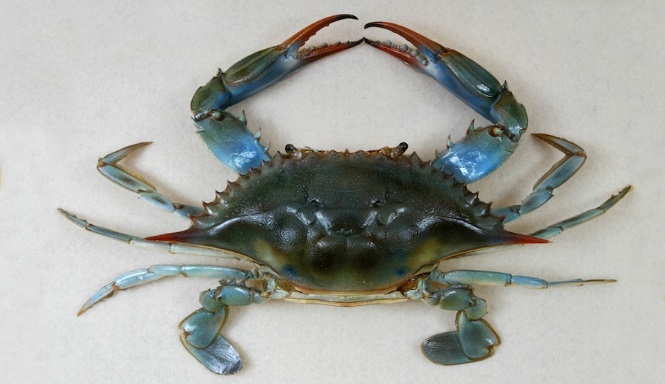 Crabbing on the Delaware Bayshore:If you want to enjoy a fun, family-friendly day on the Delaware Bayshore, and catch your dinner plan a crabbing trip! Crabbing is great way to spend time outdoors with the family; it is exciting, easy to learn how to do, and very inexpensive. Cumberland County’s Bayshore region has many great places to catch crabs. No license is required, and the equipment and bait are inexpensive! Below, you will find a list of places to crab, stores where you can buy bait and equipment, or even rent a boat, and an over view of what to expect on your crabbing excursion. 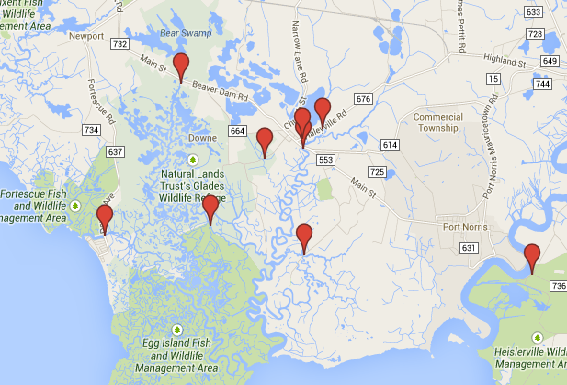 Be sure to bring:Bug Spray			SunscreenNetCooler or bushel basket